september		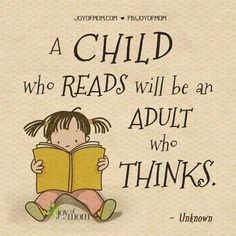 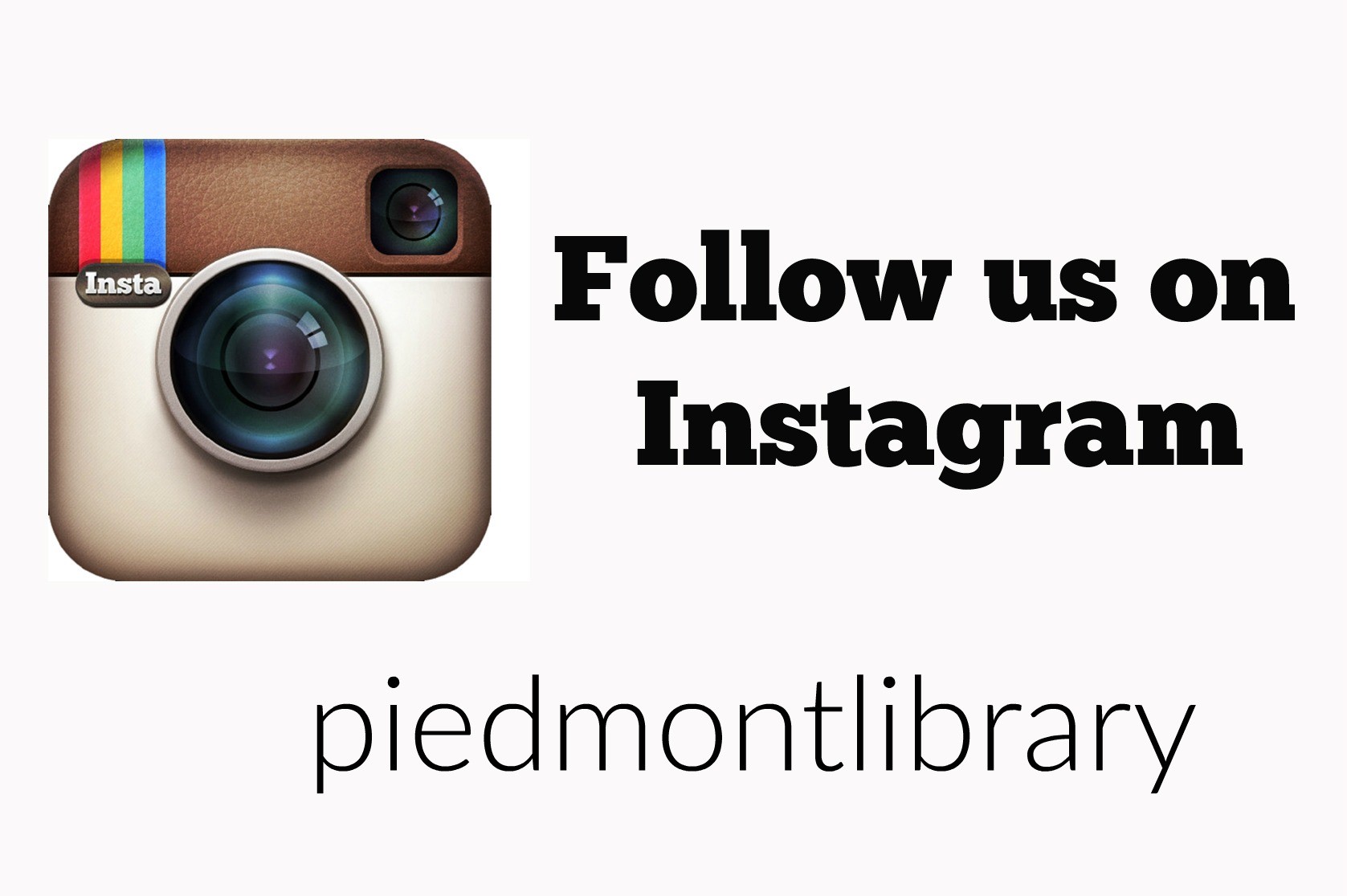 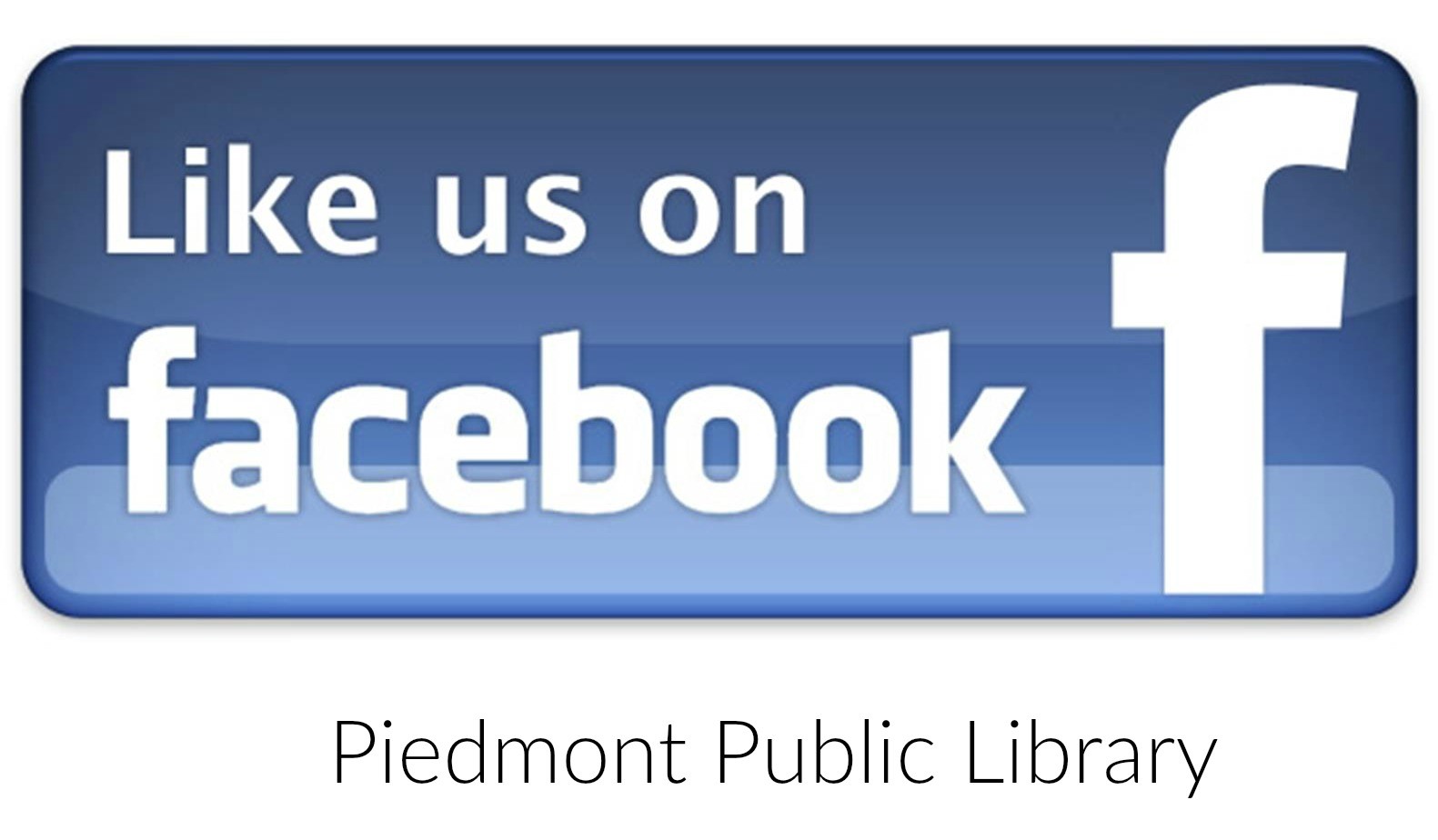 We’re BACK Summer is over, school has begun, and our administrative month of August was a success. We’re organized again and ready to bring out our full slate of programs, including the return of Storytime and Mother Goose on the Loose, as well as a host of new and improved Projects for a Healthier Piedmont. Starting this month: Library Quidditch League for players 8 and up; start date to be determined soon, stay tuned!events at the library

Check our website’s Google calendar or the one below to learn about more events this month.
We look forward to seeing you, and THANK YOU for your continued support of the library.
September 2019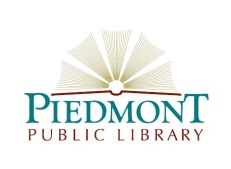 11234567Storytime 10amMusic & Movement
10 & 10:45amMother Goose on the Loose 10amCLOSED Find us at Founder’s Day8891011121314Storytime 10amQuilters 10am
MGOL 10am1515161718192021Storytime 10amQuilters 10am
Readers Who Lunch, Noon: Fannie Flagg
MGOL 10amGarden Club 10am2222232425262728Storytime 10amQuilters 10am

Dog-Eared Book Club 3:30
Pushing the Limits of Heritage
6:30pmMGOL 10am292930